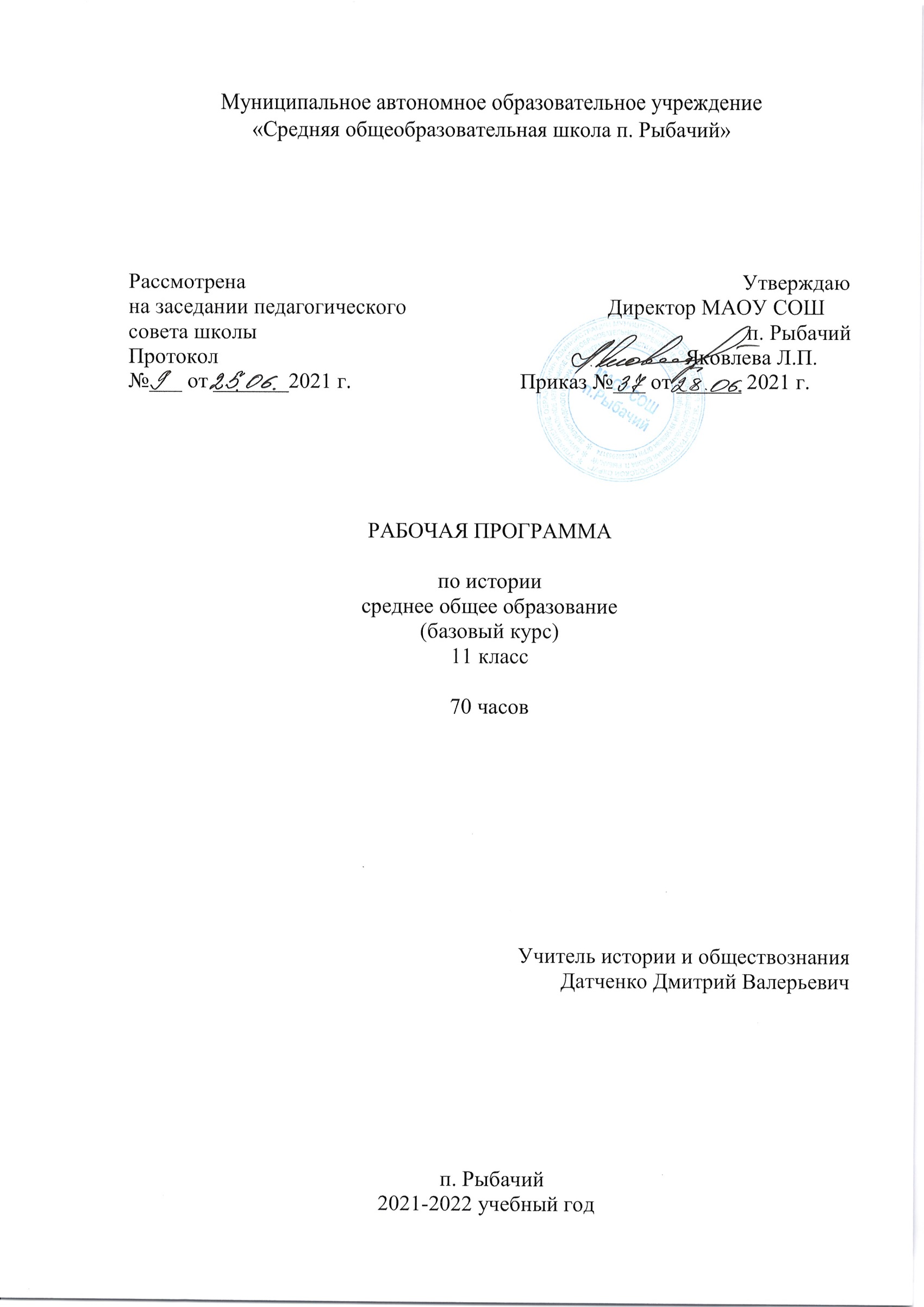 1. Пояснительная запискаРабочая программа составлена на основе:1. Федерального закона «Об образовании в Российской Федерации», Федерального Государственного Образовательного Стандарта Основного Общего Образования,  утвержденного приказом Министерства образования и науки Российской Федерации. 2. Примерной Основной Образовательной Программы Основного Общего Образования.Рабочая программа по истории для 11 класса в количестве 68 часов 2 часа в неделю составлена на основе федерального компонента Государственного образовательного стандарта основного общего образования по истории МО РФ (Второго поколения) .•	А.А. Данилов,   Л. Г. Косулина ,М.Ю.Брандт «История России XX - начало XXI в. 9 класс»  / - М: Просвещение, 2008;•- О.С.Сороко-Цюпа, А.О. Сороко-Цюпа «Всеобщая истории. Новейшая история 9 класс»/М. «Просвещение», 2008.Цели и задачи программы            Воспитание гражданственности, национальной идентичности, развитие мировоззренческих убеждений учащихся на основе осмысления ими исторически сложившихся культурных, религиозных, этно-национальных традиций, нравственных и социальных установок, идеологических доктрин.           Развитие способности понимать историческую обусловленность явлений и процессов современного мира, определять собственную позицию по отношению к окружающей реальности, соотносить свои взгляды и принципы с исторически возникшими мировоззренческими системами.           Освоение систематизированных знаний об истории человечества, формирование целостного представления о месте и роли России во всемирно-историческом процессе.         Овладение умениями и навыками поиска, систематизации и комплексного анализа исторической информации.         Формирование исторического мышления – способности рассматривать события и явления с точки зрения их исторической обусловленности, сопоставлять различные версии и оценки исторических событий и личностей, определять собственное отношение к дискуссионным проблемам прошлого и современности2. Планируемые результаты освоения учебного предмета, курсаК важнейшим личностным результатам изучения истории в основной школе относятся следующие убеждения и качества:- осознание своей идентичности как гражданина страны, члена семьи, этнической и религиозной группы, локальной и региональной общности;- освоение гуманистических традиций и ценностей современного общества, уважение прав и свобод человека;- осмысление социально-нравственного опыта предшествующих поколений, способность к определению своей позиции и ответственному поведению в современном обществе;- понимание культурного многообразия мира, уважение к культуре своего и других народов, толерантность.Метапредметные результаты изучения истории в основной школе выражаются в следующих качествах:- способность сознательно организовывать и регулировать свою деятельность – учебную, общественную и др.;- владение умениями работать с учебной и внешкольной информацией (анализировать и обобщать факты, составлять простой и развернутый план, тезисы, конспект, формулировать и обосновывать выводы и т.д.), использовать современные источники информации, в том числе материалы на электронных носителях;- способность решать творческие задачи, представлять результаты своей деятельности в различных формах (сообщение, эссе, презентация, реферат и др.);- готовность к сотрудничеству с соучениками, коллективной работе, освоение основ межкультурного взаимодействия в школе и социальном окружении и др.Регулятивные УДД: учитывать выделенные учителем ориентиры действия в новом учебном материале в сотрудничестве с учителем; планировать свое действие в соответствии с поставленной задачей и условиями ее реализации, в том числе во внутреннем плане; осуществлять итоговый и пошаговый контроль по результату;способность сознательно организовывать и регулировать свою деятельность — учебную, общественную.Познавательные УДД: умения учиться: навыки решения творческих задач и навыки поиска, анализа и интерпретации информации, добывать необходимые знания и с их помощью проделывать конкретную работу, осуществлять поиск необходимой информации для выполнения учебных заданий с использованием учебной литературы; основам смыслового чтения художественных и познавательных текстов, выделять существенную информацию из текстов разных видов; осуществлять анализ объектов с выделением существенных и несущественных признаков;Коммуникативные УДД: учиться выполнять различные роли в группе (лидера, исполнителя, критика), умение координировать свои усилия с усилиями других, формулировать собственное мнение и позицию; договариваться и приходить к общему решению в совместной деятельности, в том числе в ситуации столкновения интересов; задавать вопросы; допускать возможность существования у людей различных точек зрения, в том числе не совпадающих с его собственной, и ориентироваться на позицию партнера в общении и взаимодействии; учитывать разные мнения и стремиться к координации различных позиций в сотрудничестве.Предметные результаты изучения истории учащимися 5-9 классов включают:- овладение целостными представлениями об историческом пути народов своей страны и человечества как необходимой основой для миропонимания и познания современного общества;- способность применять понятийный аппарат исторического знания и приемы исторического анализа для раскрытия сущности и значения событий и явлений прошлого и современности;- умения изучать и систематизировать информацию из различных исторических и современных источников, раскрывая ее социальную принадлежность и познавательную ценность;- расширение опыта оценочной деятельности на основе осмысления жизни и деяний личностей и народов в истории своей страны и человечества в целом;- готовность применять исторические знания для выявления и сохранения исторических и культурных памятников своей страны и мира.3. Содержание учебного предмета, курса.Всеобщая историяПонятие «Новейшая и современная история». Мир в 1920-1930-е гг.Мир после Первой мировой войны. Версальско-Вашингтонская система. Лига наций.Революционный подъем в Европе и Азии, распад империй и образование новых государств. Международные последствия революции в России. Революция 1918-1919 г. в Германии. Раскол международного рабочего движения: Коммунистический интернационал и Социалистический Рабочий Интернационал.        «Стабилизация» 1920-х гг. в ведущих странах Запада. Мировой экономический кризис 1930-х гг. «Новый курс» в США. Ф.Д. Рузвельт. Кейнсианство. Социальный либерализм. Фашизм. Б. Муссолини. Национал-социализм.А. Гитлер. Формирование авторитарных и тоталитарных режимов в странах Европы в 1920-х – 1930-х гг. Страны Азии после Первой мировой войны. Особенности экономического развития, социальные изменения в обществе. Революция 1920-х гг. в Китае. Сунь Ятсен. Движение народов Индии против колониализма. М. Ганди.Милитаризация общества в Японии.Пацифизм и милитаризм в 1920-1930-е гг. Паневропейское движение. А. Бриан. Агрессивная политика Японии, Германии, Италии в 1930-х гг. Гражданская война в Испании. Мюнхенское соглашение. Военно-политический кризис в Европе в 1939 г.       Вторая мировая война       Причины, участники, основные этапы Второй мировой войны. Польская кампания и «странная война».Поражение Франции. «Битва за Англию». Военные действия на Балканах, Северной Африке. Нападение Германии на СССР. Вступление в войну США. Война на Тихом океане. Антигитлеровская коалиция. Ф. Рузвельт, И.В. Сталин, У.                                                                                                                        Черчилль. Ленд-лиз. «Новый порядок» на оккупированных территориях. Политика геноцида. Холокост. Движение Сопротивления.        Коренной перелом во Второй мировой войне. Открытие второго фронта в Европе. Капитуляция Италии. Разгром Германии и Японии. Вклад СССР в победу над нацизмом. Итоги и уроки войны. Ялтинско-Потсдамская система. Создание ООН.        Мировое развитие во второй половине ХХ в.        Холодная война. Создание военно-политических блоков. Корейская война. Карибский кризис. Ближневосточные кризисы. Война в Юго-Восточной Азии. Движение неприсоединения. Гонка вооружений. Разрядка и причины ее срыва.        «План Маршалла» и послевоенное восстановление экономики в Западной Европе. Научно-техническая революция. Переход к смешанной экономике. Социальное государство. «Общество потребления».        Эволюция политической идеологии. Христианская демократия. Социал-демократия. «Новые левые». Изменение конституционного строя во Франции, Германии, Италии. К. Аденауэр. Ш. де Голль. Системный кризис индустриального общества в конце 1960-начале 1970-х гг. Неоконсерватизм. Р. Рейган. М. Тэтчер. Становление информационного общества.        Коммунистические режимы в странах Центральной и Восточной Европе: поиск путей и моделей развития. Демократические революции в Восточной и Центральной Европе конца 1980 – начала 1990-х гг. Распад Югославии.        Особенности модернизационных процессов в латиноамериканских странах. Авторитаризм и демократия в Латинской Америке ХХ в. Революция на Кубе. Ф. Кастро. Э. Че Гевара. Чилийская модель развития.        Распад колониальной системы и образование независимых государств в Азии и Африке. Выбор освободившимися странами путей и моделей развития. Китай во второй половине ХХ в. Мао Цзедун. Дэн Сяопин.       Мир на рубеже ХХ-XXI вв.       Завершение холодной войны и эпохи «двухполюсного мира». Становление современного международного порядка. Борьба с международным терроризмом. Интеграционные процессы. Европейский Союз.       Глобализация и ее противоречия. Глобальное информационное и экономическое пространство. Антиглобалистское движение.       Культурное наследие ХХ в.       Развитие естественнонаучных и гуманитарных знаний в ХХ в. А. Эйнштейн. Н. Бор. Формирование современной научной картины мира. Изменение взглядов на развитие человека и общества. Религия и церковь в современном обществе. Иоанн Павел II. Экуменизм.       Основные течения в художественной культуре ХХ в. (реализм, модернизм, постмодернизм). Массовая культура. Становление новых форм художественного творчества в условиях информационного общества.   История РоссииНазревание революционного кризиса в Российской империи. Революция 1917 г. Падение монархии. Временное правительство и Советы. Внешняя и внутренняя политика Временного правительства. А.Ф. Керенский. Кризис власти. Разложение армии. Выступление генерала Л.Г. Корнилова. Положение на национальных окраинах. Начало распада российской государственности.        Провозглашение советской власти в октябре 1917 г. II Всероссийский съезд Советов и его декреты. Становление советской системы управления. Учредительное собрание и его роспуск. Отделение церкви от государства. Восстановление патриаршества. Выход России из Первой мировой войны. Брестский мир и его последствия. Установление однопартийной диктатуры. Конституция 1918 г. Образование РСФСР. Социально-экономическая политика советского государства.Гражданская война и военная интервенция: причины, основные этапы. «Военный коммунизм». Создание Красной Армии. С.С. Каменев. М.В. Фрунзе. С.М. Буденный. Белое движение. А.В. Колчак. А.И. Деникин. П.Н.Врангель. «Белый» и «красный» террор. Крестьянство в годы гражданской войны. Н.И. Махно. Война с Польшей.Итоги гражданской войны. СССР в 1920-е гг.Социально-экономический и политический кризис 1920-1921 гг. Крестьянские выступления. Восстание в Кронштадте. Голод в 1921 г. Х съезд РКП (б). Переход к политике НЭПа. План ГОЭЛРО и начало восстановления экономики. Политика большевиков в области национально-государственного строительства. Образование СССР.Конституция СССР 1924 г. Итоги и противоречия НЭПа. Борьба за власть в партии большевиков. Дискуссии о путях построения социализма. И.В. Сталин. Л.Д. Троцкий. Г.Е. Зиновьев. Н.И. Бухарин. Свертывание НЭПа.Внешняя политика Советского государства в 1920-е гг. Конференция в Генуе. Раппальский договор с Германией. Полоса признания СССР. Поддержка СССР революционных и национально-освободительных движений. Деятельность Коминтерна.Многообразие культурной жизни в 1920-х гг. СССР в 1930-е гг.Советская модель модернизации. Индустриализация. Интенсивный рост промышленного потенциала страны.Создание оборонной промышленности. Социалистическое соревнование. Коллективизация сельского хозяйства: цели, методы, результаты. Формирование централизованной (командной) системы управления экономикой. Власть партийно-государственного аппарата. Формирование культа личности И.В. Сталина. Массовые репрессии. Итоги экономического, социального и политического развития страны к концу 1930-х – началу 1940-х гг. Конституция 1936 г.        СССР в системе международных отношений в 1930-х гг. Вступление СССР в Лигу наций. Попытки создания системы коллективной безопасности в Европе. Мюнхенский договор и позиция СССР. Советско-германский пакт о ненападении. Внешняя политика СССР в 1939-1941 гг. Расширение территории СССР.        Коренные изменения в духовной жизни общества. Ликвидация неграмотности в СССР. Развитие системы образования. Достижения науки и техники в годы первых пятилеток. Метод социалистического реализма в литературе и искусстве. Утверждение марксистско-ленинской идеологии в обществе.        Великая Отечественная война 1941-1945 гг.        СССР накануне Великой Отечественной войны. Мероприятия по укрепления обороноспособности страны.        Нападение Германии и ее союзников на СССР. Оборонительные сражения. Провал плана «молниеносной» войны. Московское сражение. Начало коренного перелома в ходе войны. Сталинградская битва. Битва на Курской дуге. Завершение коренного перелома в ходе войны. Освобождение советской территории от захватчиков. ВкладСоветского Союза в освобождение Европы. Берлинская операция. Участие СССР в военных действиях противЯпонии. Советские полководцы. Г.К.Жуков. А.М. Василевский. И.С. Конев. К.К. Рокоссовский. Советский тыл в годы войны. Эвакуация промышленности. Создание промышленной базы на Востоке.Политика оккупантов на захваченной территории. Геноцид. Партизанское движение. Советское искусство в годы войны: вклад в победу. Церковь в годы войны. Великий подвиг народа в Отечественной войне. СССР в антигитлеровской коалиции. Ленд-лиз. Проблема второго фронта. Конференции в Тегеране, Ялте, Потсдаме и их решения. Итоги Великой Отечественной войны. Цена победы. Роль СССР во Второй мировой войне.       Советский Союз в послевоенный период. 1945-1953 гг.       Послевоенное восстановление хозяйства. СССР. Образование «социалистического лагеря». Создание СЭВ. Холодная война. Начало гонки вооружений. Создание ядерного оружия. Советский Союз в конфликтах начального периода холодной войны.Духовная атмосфера в советском обществе после победы в Великой Отечественной войны. Идеологические кампании конца 40-х - начала 50-х гг. Новая волна массовых репрессий.        СССР в 1953-1964 гг.        Борьба за власть после смерти И.В. Сталина. Г.М. Маленков. Л.П. Берия. Н.С. Хрущев. Курс на десталинизацию и попытки реформирования политической системы. Начало реабилитации жертв репрессий 1930-х – 1950-х гг. «Оттепель». XX съезд КПСС. Разоблачение «культа личности» И.В. Сталина. Принятие новой программыКПСС и «курс на построение коммунизма в СССР». Курс на ускорение научно-технического развития. Реорганизация системы управления экономикой. Трудности в снабжении населения продовольствием. Освоение целины.        Создание Организации Варшавского договора. Венгерский кризис 1956 г. Советский Союз и страны, освободившиеся от колониальной зависимости. Карибский кризис 1962 г. и его международные последствия.        Достижения советского образования, развитие науки и техники. Атомная энергетика. Отечественная космонавтика. И.В. Курчатов. С.П. Королев. Ю.А. Гагарин. Духовная жизнь периода «оттепели». Художественныежурналы, театр, киноискусство и их роль в общественной жизни.       СССР в 1960-е - начале 1980-х гг.       Замедление темпов экономического развития и эффективности общественного производства. Отстранение Н.С. Хрущева от власти. Л.И. Брежнев. Экономические реформы середины 1960-х гг. Ориентация на развитие топливно-энергетического комплекса. «Застой» в экономическом развитии. Снижение темпов научно-технического прогресса. Ухудшение положения в сельском хозяйстве. «Теневая экономика» и коррупция. Обострение демографической ситуации.                                                                                                            Усиление консервативных тенденций в политической системе. Концепция «развитого социализма».Конституция 1977 г. Кризис советской системы и попытки повышения ее эффективности. Ю.В. Андропов.Оппозиционные настроения в обществе. Развитие диссидентского и правозащитного движения. А.Д. Сахаров. А.И.Солженицын.       Советское руководство и «пражская весна» 1968 г. Обострение советско-китайских отношений.Достижение военно-стратегического паритета с США. Разрядка и причины ее срыва. Совещание по безопасности и сотрудничеству в Европе. Афганская война. Развитие советского образования, науки и техники, культуры и спорта.       Советское общество в 1985-1991 гг.       Переход к политике перестройки. М.С. Горбачев. Курс на «ускорение». Поиск путей реформирования экономики. Зарождение фермерства. Кооперативное движение. Провал антиалкогольной кампании, жилищной и продовольственной программ.       Демократизация политической жизни. Гласность. Реформа политической системы страны. Съезды народных депутатов СССР, РСФСР. Введение поста президента СССР. Начало формирования новых политических партий и общественно-политических движений. Потеря КПСС руководящей роли в развитии общества. Обострение межнациональных противоречий.        «Новое политическое мышление» и смена курса советской дипломатии. Вывод войск из Афганистана. Политика разоружения. Роспуск СЭВ и ОВД. Завершение «холодной войны».        Российская Федерация на рубеже ХХ – XXI вв.        Августовские события 1991 г. Распад СССР. Провозглашение суверенитета Российской Федерации. Б.Н. Ельцин. Переход к рыночной экономике. Экономические реформы 1992-1993 гг. Приватизация. Дефолт 1998 г.Российское общество в условиях реформ.События октября 1993 г. Ликвидация системы Советов. Принятие Конституции Российской Федерации. Изменения в системе государственного управления и местного самоуправления. Политические партии и движения. Современные межнациональные отношения. Чеченский конфликт и его влияние на общественно-политическую жизнь страны.        В. В. Путин. Курс на укрепление государственности, экономический подъем и социальную стабильность.        Россия в мировом сообществе. Приоритеты внешней политики Российской Федерации на рубеже ХХ-XXI веков. Россия в СНГ. Российско-американские отношения. Россия и Европейский Союз.        Культурная жизнь современной России. Интеграция России в мировое культурно-информационное пространство. Новые течения в искусстве. Особенности современной молодежной культуры.4. Тематическое планирование с указанием количества часов, отводимых на освоение каждой темы11 класс (68 часов)                                               Всеобщая историяИстория России Календарно-тематическое планирование Всеобщая история (31 час)Календарно-тематическое планирование История России (37 час)№РазделКоличество часовКонтрольные работы1Введение12Тема 1. Страны Европы, Северной Америки, Азии в первой половине XXв183Тема 2. Новейшая история:  половина XXв. 114Итоговое обобщение по курсу11Всего311№РазделКоличество часов1Введение2Раздел I. Россия на рубеже XIX - XX вв. 83Раздел II. Великая российская революция. 1917—1921 гг.  54Раздел III.  СССР на путях строительства нового общества.55Раздел IV.  Великая Отечественная война. 1941—1945 гг.  56Раздел V. СССР в 1945-53-х гг. 37Раздел VI. СССР в 1953-х – 60-х гг.38Раздел VII. СССР в середине 60-х — середине 80-х гг. XX в.  39Раздел XVIII. Перестройка в СССР (1985—1991)210Раздел XIX/Россия в конце XX — начале XXIв3Всего37№ТемаПо плануДаноДаноПримечанияВведение (1 час)Введение (1 час)Введение (1 час)Введение (1 час)Введение (1 час)Введение (1 час)1Новейшая история как историческая эпохаСтраны Европы, Северной Америки, Азии в первой половине XX века (18 часов)Страны Европы, Северной Америки, Азии в первой половине XX века (18 часов)Страны Европы, Северной Америки, Азии в первой половине XX века (18 часов)Страны Европы, Северной Америки, Азии в первой половине XX века (18 часов)Страны Европы, Северной Америки, Азии в первой половине XX века (18 часов)Страны Европы, Северной Америки, Азии в первой половине XX века (18 часов)2Индустриальное общество в начале XX века13Политическое развитие стран в начале XX века14Первая мировая война45Версальско-Вашингтонская система16Страны   Европы и США в 20-е гг.17Мировой экономический кризис 1930-х гг. 18Великобритания, Франция в 30-е годы19США в 30-е годы110Тоталитарные  режимы  в 30-е годы. Фашизм111Восток в первой половине XX века112Международные отношения в 30-е гг.113Вторая мировая война4Новейшая история: вторая половина XX века. (12 часов)Новейшая история: вторая половина XX века. (12 часов)Новейшая история: вторая половина XX века. (12 часов)Новейшая история: вторая половина XX века. (12 часов)Новейшая история: вторая половина XX века. (12 часов)Новейшая история: вторая половина XX века. (12 часов)14«Холодная война». Военно-политические блоки215Завершение эпохи индустриального общества. Становление информационного общества116США, во второй половине XX века117Великобритания  во второй половине XX века118Франция во второй половине XX века119Германия: раскол и объединение120Революции в странах Восточной Европы. 1945-1999гг.121Преобразования  в странах Восточной Европы. 1945-1999гг.122Япония, Индия, Китай в современном мире.123Глобализация в конце XX века.224Годовая контрольная работаИтоговое обобщение по курсу (2 час)Итоговое обобщение по курсу (2 час)Итоговое обобщение по курсу (2 час)Итоговое обобщение по курсу (2 час)Итоговое обобщение по курсу (2 час)Итоговое обобщение по курсу (2 час)25Обобщение по курсу  Всего 3131№ТемаПо плануДаноРоссия на рубеже XIX - XX вв. (8 часов)ВЕДЕНИЕ Россия на рубеже XIX - XX вв. (8 часов)ВЕДЕНИЕ Россия на рубеже XIX - XX вв. (8 часов)ВЕДЕНИЕ Россия на рубеже XIX - XX вв. (8 часов)ВЕДЕНИЕ Россия на рубеже XIX - XX вв. (8 часов)ВЕДЕНИЕ 1Государство и российское общество в конце XIX — начале XX в.12 Экономическое развитие страны13Общественно-политическое развитие России в 1894—1904 гг.14Внешняя политика. Русско-японская война 1904—1905 гг.15Первая российская революция. Реформы политической системы16Экономические реформы17Россия в Первой мировой войне2Великая российская революция. 1917—1921 гг.  (5 часов)Великая российская революция. 1917—1921 гг.  (5 часов)Великая российская революция. 1917—1921 гг.  (5 часов)Великая российская революция. 1917—1921 гг.  (5 часов)Великая российская революция. 1917—1921 гг.  (5 часов)8Свержение монархии19Россия весной—летом 1917 г.110Октябрьская революция111Формирование советской государственности112Гражданская война1СССР на путях строительства нового общества (5 часов)СССР на путях строительства нового общества (5 часов)СССР на путях строительства нового общества (5 часов)СССР на путях строительства нового общества (5 часов)СССР на путях строительства нового общества (5 часов)13Переход к нэпу114Образование СССР и внешняя политика страны в 20-е гг.115Сталинская  индустриализация116Коллективизация сельского хозяйства117Политическая система СССР в 30-е гг.1Великая Отечественная война. 1941—1945 гг.  (5 часов)Великая Отечественная война. 1941—1945 гг.  (5 часов)Великая Отечественная война. 1941—1945 гг.  (5 часов)Великая Отечественная война. 1941—1945 гг.  (5 часов)Великая Отечественная война. 1941—1945 гг.  (5 часов)18Внешняя политика  СССР в 1930- е гг. и  накануне Великой Отечественной войны119Начало Великой Отечественной войны120Немецкое наступление 1942 г. и предпосылки коренного перелома121Коренной перелом в ходе Великой Отечественной войны122СССР на завершающем этапе Второй мировой войны1СССР в 1945-53-х гг. (3часа)СССР в 1945-53-х гг. (3часа)СССР в 1945-53-х гг. (3часа)СССР в 1945-53-х гг. (3часа)СССР в 1945-53-х гг. (3часа)23Восстановление экономики124Политическое и культурное развитие125Внешняя политика1СССР в 1953-х – 60-х гг. (3часа)СССР в 1953-х – 60-х гг. (3часа)СССР в 1953-х – 60-х гг. (3часа)СССР в 1953-х – 60-х гг. (3часа)СССР в 1953-х – 60-х гг. (3часа)26Изменения политической системы127Экономика СССР в 1953—1964 гг.128«Оттепель» в духовной жизни1СССР в середине 60-х — середине 80-х гг. XX в.( 3 часа)СССР в середине 60-х — середине 80-х гг. XX в.( 3 часа)СССР в середине 60-х — середине 80-х гг. XX в.( 3 часа)СССР в середине 60-х — середине 80-х гг. XX в.( 3 часа)СССР в середине 60-х — середине 80-х гг. XX в.( 3 часа)29Консервация политического режима130Экономика «развитого социализма»131Общественная жизнь в середине 60-х — середине 80-х гг. Политика разрядки1Перестройка в СССР (1985—1991) (2 часа)Перестройка в СССР (1985—1991) (2 часа)Перестройка в СССР (1985—1991) (2 часа)Перестройка в СССР (1985—1991) (2 часа)Перестройка в СССР (1985—1991) (2 часа)32Реформа политической системы: цели, этапы, итоги133Экономические реформы 1985—1991 гг1Россия в конце XX — начале XXI в.  (3 час)Россия в конце XX — начале XXI в.  (3 час)Россия в конце XX — начале XXI в.  (3 час)Россия в конце XX — начале XXI в.  (3 час)Россия в конце XX — начале XXI в.  (3 час)35Российская экономика на пути к рынку136Строительство обновлённой Федерации137Геополитическое положение и внешняя политика России138Всего 39